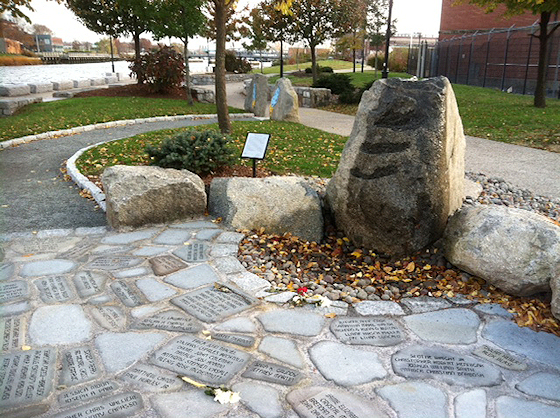 REMEMBRANCE GARDEN STONE WALKWAY ENGRAVING REQUEST FORMName _____________________________________________________________Address____________________________________________________________City ____________________________________ State ______ ZIP ____________Tel. No_____________________________________________________________Email Address _______________________________________________________Please clearly print your child’s name as you would like it to be engraved for the stone walkway:CHILD’S NAME ______________________________________________________Please enclose a check for $50, made payable to:Remembrance Garden Greater ProvidenceMail your check to:Lucille Valliere, Chapter Leader10 Dail DriveNorth Providence, RI 02911Any questions, please call Lucille at 401-231-9229.